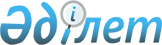 О дополнительных мерах по ускорению проведения ликвидационных работ на закрываемых шахтах Карагандинского угольного бассейна
					
			Утративший силу
			
			
		
					Постановление Правительства Республики Казахстан от 8 августа 1996 г. N 984. Утратило силу - постановлением Правительства РК от 14 июля 1998 г. N 666 ~P980666.



        В целях своевременного проведения ликвидационных работ на
закрываемых шахтах Карагандинского угольного бассейна Правительство
Республики Казахстан постановляет:




          1. Одобрить прилагаемую программу проведения ликвидационных
работ на закрываемых шахтах Карагандинского угольного бассейна на
сумму 2851 (две тысячи восемьсот пятьдесят один) млн. тенге, в том
числе в 1996 году на сумму 1278 (одна тысяча двести семьдесят восемь) 
млн. тенге. 
<*>



          Пункт 1 - с изменениями, внесенными постановлением Правительства
Республики Казахстан от 31 декабря 1996 г. N 1715.  
 P961715_ 
 




          2. Министерству финансов Республики Казахстан обеспечить
выделение в 1996-1998 годах через государственный Реабилитационный
банк Республики Казахстан необходимых финансовых ресурсов
специализированному предприятию "Карагандаликвидшахт" для проведения
ликвидационных работ на закрываемых шахтах в соответствии с
утвержденной программой.




          3. Министерству энергетики и угольной промышленности Республики
Казахстан до 15 сентября 1996 года представить в Министерство
финансов и Министерство социальной защиты населения Республики
Казахстан необходимые расчеты и списки лиц, перед которыми
закрываемые шахты Карагандинского угольного бассейна несут
ответственность за причинение вреда жизни или здоровью.




          4. Министерству финансов и Министерству социальной защиты
населения Республики Казахстан до 1 октября 1996 года внести
предложение по определению источника финансирования на 1997 и
последующие годы расходов по выплате возмещения лицам за причинение
вреда жизни или здоровью, перед которыми несут ответственность
закрываемые шахты Карагандинского угольного бассейна.





     Премьер-Министр
     Республики Казахстан

                                            Приложение



                                  к постановлению Правительства
                                      Республики Казахстан
                                   от 8 августа 1996 г. N 984











                                                  П Р О Г Р А М М А




             проведения ликвидационных работ на шахтах
                 Карагандинского угольного бассейна
                                                      млн.тенге
--------------------------------------------------------------------
  Наименование затрат   !  Всего  ! Объемы освоения затрат по годам
                        !         !---------------------------------
                        !         !  1995 !  1996 !  1997 !  1998
--------------------------------------------------------------------
     Всего 
<*>
            2851,0    120,0   1278     995     458,0 
     в том числе:
     шахта
     Майкудукская          477,0     44,3    267,9   164,8     -
     шахта
     Северная              243,0      4,3    180,8    57,9     -
     шахта
     Дубовская             357,6     39,4    226,2    92,0     -
     шахта
     Топарская             285,3     17,4    180,9    82,3     4,7
     шахта
     Степная               194,3     12,6    132,5    49,2     -
     шахта Шерубай-
     Нуринская 
<*>
         390,6      -      116,1    177,7    96,8 
     шахта
     Долинская 
<*>
         398,0             116,3    185,2    96,5
     Эксплуатационные
     затраты по СП
     "Караганда-
     ликвидшахт"            56,0      2,0     18,0    18,0    18,0
     шахта им. 50-летия
     Октябрьской
     революции (в части
     бывших шахт N 37 и
     N 38)                 449,0      -       39,3   167,9   242,0









          Сноска. Приложение - с изменениями, внесенными постановлением
Правительства Республики Казахстан от 31 декабря 1996 г. N 1715.  
 P961715_ 
 








					© 2012. РГП на ПХВ «Институт законодательства и правовой информации Республики Казахстан» Министерства юстиции Республики Казахстан
				